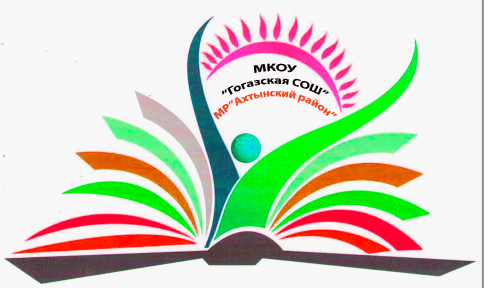 __________________________________________________________________________________________АНКЕТИРОВАНИЕдля родителей по вопросу организации школьного питания1.Удовлетворяет ли Вас система организации питания в школе?              а) Да       б) Нет 2.Считаете ли Вы рациональным организацию горячего питания в школе?         а) Да       б) Нет 3.Удовлетворены ли Вы санитарным состоянием столовой, качеством приготовления пищи?     а) Да       б) Нет 4.     Ваш  сын (дочь)  обедает в школе? ____________5.     Если нет, то по какой причине?
а) вы не даете денег на питание в школе;б) ваш ребенок плотно завтракает дома;в) не нравится школьная еда;г) вы даете денег на питание в школе, но он (она) их тратит на другие личные нужды;6.     Интересуетесь ли вы организацией горячего питания в школе?       а) Да       б) Нет7.     Довольны ли вы качеством школьного питания?   а) Да       б) Нет8.     Принимаете ли вы активное участие в  классных и общешкольных мероприятиях, связанных  с вопросами питания  детей? а) Да       б) Нет9.     Как вы думаете, нужно ли приучать ребенка к культуре еды?
а) только в школе;б) только дома;в)  как в школе, так и дома;
10.     Говорите ли вы с вашим ребенком дома о пользе той или иной пищи, о витаминах, содержащихся в разных блюдах?а) да, постоянно;б) нет, не хватает времени;в) иногда;
 11.Завтракает ли Ваш ребенок перед уходом в школу?а) всегда        б) иногда             в) ест фрукты или пьет напитки                  г) никогда
12. Интересовались ли Вы меню школьной столовой?
а) однаждыб) редков) никогда
13. Вас устраивает меню школьной столовой?
                   а) да             б) иногда             в) нетг) есть предложения (указать)14. Нравится ли Вашему ребенку ассортимент блюд в школе?
     а) даб) не всегдав) нет15. Если бы работа столовой Вашей школы оценивалась по пятибалльной системе, чтобы Вы поставили?16. Нужны ли завтраки в портфеле? Берет ли ваш ребенок с собой бутерброд и фрукты?Линия отрываРезультаты анкетирования родителей по вопросу организации школьного питанияДата проведения анкетирования: 18.09. – 22.09.2023.В анкетировании приняли участие родители учащихся в 1 – 4 классах, всего заполнено 14 анкет.Результаты выборочного анкетированияучащихся 1- 4 классов по вопросу организации школьного питанияДата проведения опроса: 20.10.2023Муниципальное казенное общеобразовательное учреждение  «Гогазская средняя общеобразовательная школа»368745 Р.Дагестан Ахтынский район с.Гогаз ул. Центральная172.       Тел. 89285772025 эл.почта gogazschool@ro.ru  ИНН 0504006474П\пВопросВарианты ответа и % ответившихВарианты ответа и % ответившихВарианты ответа и % ответившихВарианты ответа и % ответившихВарианты ответа и % ответившихВарианты ответа и % ответившихВарианты ответа и % ответившихВарианты ответа и % ответившихВарианты ответа и % ответившихВарианты ответа и % ответивших1.                    Удовлетворяет ли Вас система организации питания в школе?Да86%Да86%Да86%Да86%Нет14%Нет14%2.                    Считаете ли Вы рациональным организацию горячего питания в школе?Да100%Да100%Да100%Да100%Нет0%Нет0%3.                    Удовлетворены ли Вы санитарным состоянием столовой, качеством приготовления пищи?Да100%Да100%Да100%Да100%Нет0%Нет0%4.                    Ваш  сын (дочь)  завтракаете в школе?Да100%Да100%Да100%Да100%Нет0%Нет0%5.                    Если нет, то по какой причине?------6.                    Интересуетесь ли вы организацией горячего питания в школе?Да86%Да86%Да86%Да86%Нет14%Нет14%7.                    Довольны ли вы качеством школьного питания?Да93%Да93%Да93%Да93%Нет7%Нет7%Нет ответа5%Нет ответа5%Нет ответа5%Нет ответа5%8.                    Принимаете ли вы активное участие в  классных и общешкольных мероприятиях, связанных  с вопросами питания  детей?Да45%Да45%Да45%Да45%Нет55%Нет55%Нет ответа%Нет ответа%Нет ответа%Нет ответа%9.                    Как вы думаете, нужно ли приучать ребенка к культуре еды?Только в школе42%Только в школе42%Только в школе42%Только в школе42%Только в школе14%Только в школе14%Как в школе, так и дома44%Как в школе, так и дома44%Как в школе, так и дома44%Как в школе, так и дома44%10.                Говорите ли вы с вашим ребенком дома о пользе той или иной пищи, о витаминах, содержащихся в разных блюдах?Да, постоянно70%Да, постоянно70%Да, постоянно70%Да, постоянно70%Нет, не хватает времени7%Нет, не хватает времени7%Иногда23%Иногда23%Иногда23%Иногда23%11.                Завтракает ли Ваш ребенок перед уходом в школу?Всегда79%Всегда79%Иногда14%Иногда14%Иногда14%Ест фрукты или пьет напитки7%Ест фрукты или пьет напитки7%Ест фрукты или пьет напитки7%Ест фрукты или пьет напитки7%Никогда-12.                Интересовались ли Вы меню школьной столовой?Всегда80%Всегда80%Иногда14%Иногда14%Иногда14%Иногда14%Иногда14%Никогда%Никогда%Никогда%Никогда%13.                Вас устраивает меню школьной столовой?Да79%Да79%Иногда21%Иногда21%Иногда21%Иногда21%Иногда21%Нет%Нет%Нет%Нет%14.                Нравится ли Вашему ребенку ассортимент блюд в школе?Да100%Да100%Не всегда%Не всегда%Не всегда%Не всегда%Не всегда%Нет%Нет%Нет%Нет%15.                Если бы работа столовой Вашей школы оценивалась по пятибалльной системе, чтобы Вы поставили?«5»56%«5»56%«4»44%«4»44%«4»44%«4»44%«4»44%«3»%«3»%«3»%«3»%16.                Нужны ли завтраки в портфеле? Ваш ребёнок берет с собой бутерброд и фрукты?Да7%Да7%Иногда21%Иногда21%Иногда21%Иногда21%Иногда21%Нет72%Нет72%Нет72%Нет72%№ вопросаВопросВарианты ответа и % ответившихВарианты ответа и % ответившихВарианты ответа и % ответивших4.Вы завтракаете в школе?Да100%Нет%7.Довольны ли вы качеством школьного питания?Да100%Нет%Нет ответа%11.Завтракаете ли Вы перед уходом в школу?Всегда84%Иногда 16%Никогда12.                Интересуетесь ли Вы меню школьной столовой?Всегда88%Иногда8%Никогда4%13.                Вас устраивает меню школьной столовой?Да100%Иногда%Нет%15.                Если бы работа столовой Вашей школы оценивалась по пятибалльной системе, чтобы Вы поставили?«5»88%«4»8%«2»4%16.                Нужны ли завтраки в портфеле? Вы берете с собой бутерброд и фрукты?Да%Иногда8%Нет92%